
Zaandam 25-04-2024Stichting De Zaanse Regenboog  p/a Ruijterveer 101506 ER ZaandamT 06 37245489info@dezaanseregenboog.nlwww.dezaanseregenboog.nl 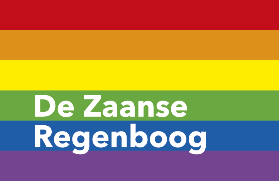 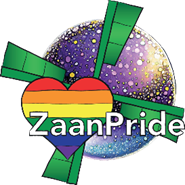 UITGEBREID PERSBERICHT DE ZAANSE REGENBOOG – ZAANPRIDE Inhoud:5 jaar ZaanPrideZaanse Regenboogweek programmaZaanse RegenboogparadeZaanPride Event programmaAmbassadeurs ZaanPrideNoot voor de redactie met link naar afbeeldingenZaanPride 31 mei tot en met 8 juni 20245 JAAR ZAANPRIDE, CELEBRATE DIVERSITY !Wij nodigen iedereen uit om samen met ons 5 jaar ZaanPride te vieren en de Zaanse Regenboogvlag te hijsen. We kijken uit naar een extra feestelijke ZaanPride 2024! ZaanPride, bestaat uit De Zaanse Regenboogweek 31 mei tot en met 8 juni 2024. Hoogtepunt is op 8 juni. De Zaanse Regenboogparade, infomarkt en aansluitende festiviteiten in Zaantheater en rond het Damstraatje. Met live artiesten van King Faisel tot en met Ruth Jacott.ZaanPride is niet alleen een viering van diversiteit, maar ook een krachtige boodschap van inclusiviteit, gelijkheid en solidariteit. Om samen de diversiteit van Zaanstad te vieren en een positieve bijdrage te leveren aan de samenleving. Samen met onze partners presenteren we dit jubileum jaar een vol en kleurrijk programma. Van culturele tentoonstellingen en filmavonden tot aan sportieve activiteiten en feestelijke live optredens. Hoogte punt is op zaterdag 8 juni met de kleurrijke en inclusieve Zaanse Regenboogparade, gevolgd door het ZaanPride Event met een indrukwekkende line-up van artiesten. Een fantastische gelegenheid om de rijke diversiteit van Zaanstad te vieren en de boodschap van acceptatie en gelijkheid te verspreiden.Zaanse RegenboogweekVan 31 mei t/m 8 juni vindt de Zaanse Regenboogweek plaats met tientallen activiteiten. Het hoogtepunt van ZaanPride is zaterdag 8 juni om 13.00 uur met de Zaanse Regenboogparade door het centrum van Zaandam.De Zaanse Regenboog ambassadeurs, waaronder burgemeester Jan Hamming en Roya Kashani, gaan voorop in de parade. Gevolgd door een kleurrijke vlaggenzee, een Mega Zaanse Regenboogvlag, brassband, vintage cars en vele honderden deelnemers. De feestelijke parade eindigt bij Zaantheater waar aansluitend vanaf 13.00 uur een gratis toegankelijk groots ZaanPride Event plaats vindt. Met infomarkt en dj buiten en vele optredens binnen in de foyer. Onder ander King Faisel, Ritchie, Wendy Moore, Obesia Grande, Juvat en Devon Donovan. Vanaf 17.00 uur gaat het feest verder bij ‘Damstraatje Gaat Los’. Met o.a. een optreden van Miss Beulah en Ruth Jacott. Op de website van ZaanPride.nl staat het volledige actuele programma van 31 mei tot en met 8 juni met alle informatie. Iedereen is van harte welkom! Hijs de Zaanse RegenboogvlagDe Zaanse Regenboog nodigt iedereen uit de Zaanse lhbtiqa+ community te supporten door deze week vanaf vrijdag 31 mei de regenboogvlag uit te hangen.  Als fier teken van zichtbaarheid en solidariteit. Er is hiervoor een speciale Zaanse Regenboog supportvlag te verkrijgen à 15 euro bij Zaansch Faam (Westzijde 132, Zaandam). De opbrengst gaat naar de organisatie van ZaanPride welke geheel op vrijwilligers draait. Hier zijn ook gratis posters te verkrijgen en het programmaboekje.Opening door wethouder Gerard SlegersOp vrijdag 31 mei om 13:00 wordt de Zaanse Regenboogvlag gehesen op het Stadhuis Zaanstad als startsein en officiële opening van de Zaanse Regenboogweek/ZaanPride. De vlag wordt gehesen door Wethouder Gerard Slegers, samen met de voorzitter van De Zaanse Regenboog Frank Vos. Ook op veel andere Zaanse scholen, openbare gebouwen, ondernemers en bij Zaankanters gaat de vlag in top. In de middag vindt er aansluitend een divers openingsprogramma plaats met o.a. informatie van de NNID (Nederlands Organisatie voor Seksediversiteit, de film “De Beslissing” van Wahid Sanouji, première van de Zaanse Regenboog film en een terugblik op Potsierlijk (vrouwencabaret uit de jaren 70/80).Als laatste de opening van LEGO Pride met prijsuitreiking van de bouwwedstrijd door burgemeester Jan Hamming. De middag is voor iedereen toegankelijk en bij te wonen.PROGRAMMA ZAANSE REGENBOOGWEEK 2024Alle vrijwilligers, ambassadeurs en partners presenteren met trots deze vijfde editie van ZaanPride. Tijdens de Zaanse Regenboogweek van vrijdag 31 mei tot en met zaterdag 8 juni zijn er tientallen activiteiten door heel Zaanstad. Een greep uit het programma:De gehele week is er een stadswandeling door Regenboogstad Zaanstad met allerlei lhbtiqa+ weetjes en historie. De wandeling van ongeveer 2,5 km is door Zaandam om zelfstandig of met elkaar lopen. Het boekje met de wandeling is te verkrijgen bij Zaanstore, Zaansch Faam of via de website van ZaanPride gratis te downloaden. Bezoek de tentoonstellingen bij De Bieb Zaandam over Lellebel, in De Bieb Krommenie over Transgender personen aan de Zaan, bij PLAY room “Ode aan Erwin Olaf”. Of ga met ZaanPride op zaterdag 1 juni naar Alex Klaassen in Zaantheater, de Pathé Pride film op de woensdag of vrijdag 7 juni naar The Best ABBA Tribute band in De Bull. Van 'Dancing Queen' tot en met “Gimme! Gimme! Gimme! A Man After Midnight”. Een greep uit het programmaVrijdag 31 mei is er een gratis community avond in het Zaans Museum, met woordkunst en bordspelen in samenwerking met de Stadsdichters Zaanstad en café Pride (Odion).Zaterdag 1 juni is de eerder genoemde Alex Klaassen in Zaantheater. Ook is die avond een queer feest bij de Zaanse Studenten Vereniging in de Parkstraat Zaandam.Op zondag 2 juni zet de Vermaning, Koog aan de Zaan haar deuren open voor iedereen tijdens ZaanPride voor een Roze viering. Maandag 3 juni de vrijwilligers- en netwerk receptie van De Zaanse Regenboog.Dinsdag 4 juni zijn er de hele dag activiteiten bij Zorgcirkel Saenden en ’s avonds TranScreen in Filmtheater de Fabriek.Woensdagmiddag 5 juni kickboksen en Padel sporten bij De Wadden. In de avond is er een speciale ZaanPride Bingo bij Café Teasers met Jackpot, Surprises en “Cold Hard Cash!”. Woensdag avond is de Pathé Pride Night met bubbles en de film: I love you more.Op donderdag 6 juni heet BIND op het Hemburgterrein iedereen welkom voor een Fancy Pansyspelletje Croquet en Queer Picknick. Voor wie dit spel niet kent, je staat vooral mooi te zijn dus “dress to impress” al zijn hoge hakken in het gras een extra uitdaging. Op vrijdag 7 juni is de queer jongerenavond bij De Kamer, Dam (RAAZ) en kun je naar ABBA in de Bullekerk. Ook zijn er die week nog verschillende activiteiten voor zowel ouderen in ‘Roze Loper ’zorgcentra van Evean en Zorgcirkel. Zaterdag 8 juni is het hoogtepunt van De Zaanse Regenboogweek met De Zaanse Regenboogparade en gratis toegankelijk evenement in Zaantheater en in het Damstraatje.Uitgebreide programma-informatie met locatie en tijden is te vinden op de website van ZaanPride.nl. ZAANPRIDE ZATERDAG 8 JUNI PARADE EN EVENTSZaanse RegenboogparadeDe extra feestelijke Zaanse Regenboogparade start zaterdag 8 juni om 13.00 uur vanaf het Stadhuisplein. Vanaf 12:30 uur is het verzamelen.De nieuwe route gaat van Stadshuisplein, Rustenburg, Stationsstraat, Herenstraat, Herengracht, Vaartkade, Botenmakersstraat, Nova Zembla, Groenland, Klokbaai, Westzijde, Dam, Damstraatje, Wilhelminakade, Dam, Nicolaasstraat tot eindpunt het Zaantheater.Duur ongeveer 45 minuten. Het wordt een kleurrijke, diverse en inclusieve Parade met muziek, dans en vrolijke deelnemers. Het thema is “Celebrate Diversity”. Een niet te missen megagrote Zaanse Regenboogvlag wordt door de Zaanse Queer community in de parade meegedragen. Iedereen is welkom mee te lopen of als toeschouwer langs de route te staan uit solidariteit en belangstelling. Een routekaartje is te vinden op de website van ZaanPride.ZaanPride Event Zaantheater en DamstraatjeRond 14.00 uur is de aankomst bij Zaantheater waar tot 17.00 uur het vrij toegankelijke ZaanPride Event plaatsvindt. Naast een infomarkt en dj Jess op het plein voor Zaantheater zijn er in de foyer van Zaantheater live optredens. De duo-presentatie is in handen van DonnaTella Vergatsie en Bram Sitsen. Ook wordt die middag de Zaanse Regenboogprijs worden uitgereikt aan een persoon of organisatie die zich inzet voor de Zaanse lhbtiqa+ gemeenschap. Vanwege ons 5-jarig bestaan pakken we uit met een keur aan kleurrijke artiesten. Van King Faisel tot en met Ruth Jacott.Line Up ZaanPride EventOngekend stylish, soms crazy en heel erg sexy, dat maakt King Faisel tot een unieke persoonlijkheid. Als eerste openlijk homoseksuele man in de Nederlandse rapscene, wil Faisel niet alleen entertainen maar ook inspireren. Begin 2024 tekende Faisel een platendeal met Sony Music en Darling Records. Hij is een inspirerend voorbeeld van hoe vastberadenheid, talent, en de wil om taboes te doorbreken, kunnen leiden tot buitengewoon succes.Als openlijk lesbische kunstenaar gebruikt Wendy Moore haar platform ook om op te komen voor lhbtiqa+. Ze is een bekend figuur in de queergemeenschap, ze schrijft liedjes over liefde voor meisjes en treedt op tijdens pride-evenementen. Ze speelde shows door heel Nederland op podia als Patronaat, C-punt, Q-factory, tijdens Eurosonic en AFAS Live.Met zijn nieuwe (Pride) single 'Powerful' lanceert Ritchie Lahnstein deze zomer zijn tweede studio album. Dansbare 80's popsongs en gevoelige powerballads, deze zanger/songwriter kan het allemaal. Zijn muziek is te streamen op alle streamingservices zoals Spotify, iTunes en YouTube.Obesia Grandé is al ruim 7 jaar actief in de Drag en Entertainment wereld en is een graag geziene host van vele evenementen, shows en feestjes. Bekend van het tv programma op TLC “Eerste Hulp Bij Poetsen" van Louisa Janssen en Rowan, het bekendste transgender koppel van Nederland. Ze wordt geroemd als de "Lipsync Queen" van Nederland.De Juvat Performing Arts Studio’s is de dansschool van Juvat Westendorp. De dansschool is een begrip in Zaandam en omstreken. Het is een veilige thuishaven waar je jezelf kan zijn en kan groeien als danser zowel als mens.Levensgenieter, zanger, presentator en acteur Devon Donovan weet met zijn enthousiaste voorkomen overal een feestje van te maken. Devon timmert al een tijdje aan de weg, zo was hij tot 2015 lid van de Boyband Storm, met o.a. de singles Jij Laat Me Vliegen, Ga Ga Ga & Voor Eeuwig.RDC Studios is een dansschool uit Assendelft. Iedereen heeft plezier in dansen en mag hier zichzelf zijn! Dit zijn precies de kenmerken die RDC Studios naleeft en met ons deelt tijdens ZaanPride. De Zaanse Bram en Marijn zijn al jarenlang beste vrienden. Speciaal voor ZaanPride brengen ze een liedjes special met zelf geschreven teksten. De duo presentatie van het ZaanPride Event is in handen van dragartiest DonnaTella Vergatsie en zanger en acteur Bram Sitsen. DJ In Da House is de Zaanse DJ Jess. Jess draait zowel in de Parade als op het plein voor het Zaantheater.Aansluitend is het doorfeesten bij de Dam waar die dag een buitenpodium staat. Tijdens ZaanPride gaat het Damstraatje weer helemaal los in alle kleuren van de Regenboog DJ Robert Feelgood met live artiesten.Miss Beulah is de Sweet Lady of Soul Music en dé funky soul-en dance classics zangeres die elk feest onvergetelijk maakt.Brandon Bakkum, geboren op 12 januari 2006 in Amsterdam, ontwikkelde al op jonge leeftijd een passie voor Nederlandstalige muziek. Vanaf zijn derde jaar toonde hij interesse in muziek, en hij werd al snel betrokken bij Hollandstalige feesten, waar hij ook al snel op het podium stond.Last but not least is er een optreden van niemand minder dan Ruth Jacott. Ruth Jacott is al sinds jaar en dag niet meer weg te denken uit de Nederlandse muziekindustrie. Met hits als Hartslag, Vrede, Leun Op Mij, Ik Ga Door en Blijf. We zijn zeer verheugd dat Ruth ons 5-jarig bestaan een extra feestelijk tintje met haar optreden gaat geven. Een mooi afsluiter van ZaanPride 2025.De Presentatie van het stage programma in Damstraatje is in handen van de dragartiest Paula Pompedorre. Na 23.00 uur is het doorfeesten in de horeca in Damstraatje.AMBASSADEURS 2024De Zaanse Regenboog is trots op haar zeventien Ambassadeurs waaronder Burgemeester Jan Hamming en zijn partner Roya Kashani. “Zaanstad biedt een thuis aan bijna 160.000 kleurrijke mensen. Meer dan 180 nationaliteiten maken samen onze gemeenschap. Zaanstad wil voor iedereen een thuis zijn. Ongeacht je afkomst, religie, genderexpressie/identiteit of seksuele voorkeur”.  Jan en Roya zijn ambassadeur van De Zaanse Regenboog om de acceptatie van lhbtiqa+ personen te bevorderen. “Omdat iedereen erbij hoort en omdat iedereen er mag zijn”.Onze andere ambassadeurs zijn Synthia Schaar, Pavel Akatov, Niels van der Veen, Meredith, Claudia Janssen, Glenn de Koning, Rubia Ensers Duifhuizen, Oscar Bodelier, Vera den Adel, Boudine Griesdoorn, Bas Hageman, Angela de Vos, Armen Melkonian en Angelique Melisse. Op de website van ZaanPride stellen ze zichzelf voor met hun persoonlijke verhaal en inzet.Noot voor redactie: Neem gerust contact met ons op voor interviews met een van de artiesten of met onze ambassadeurs en vrijwilligers. De persmap met aanvullend beeldmateriaal is te downloaden via de volgende link: https://www.zaanpride.nl/pers/perskitLink naar volledige programma info: https://www.zaanpride.nl/programma-1Link naar alle ambassadeurs en hun verhalen: https://www.zaanpride.nl/ambassadeurs Link naar alle partners en sponsoren: https://www.zaanpride.nl/partners/partners-sponsors-1Neem voor meer informatie en interviews contact op met Stichting De Zaanse Regenboog, info@dezaanseregenboog.nl   T 06 372 45 489QR Link naar ons programma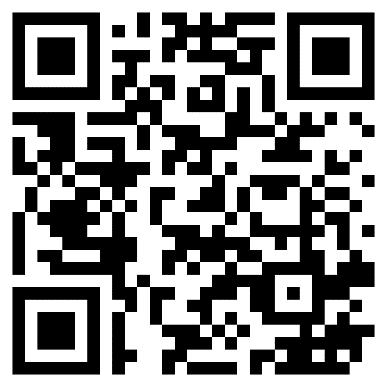 